Муниципальное автономное учреждение дополнительного образования «Дворец творчества детей и учащейся молодежи» (МАУДО «ДТДиУМ»)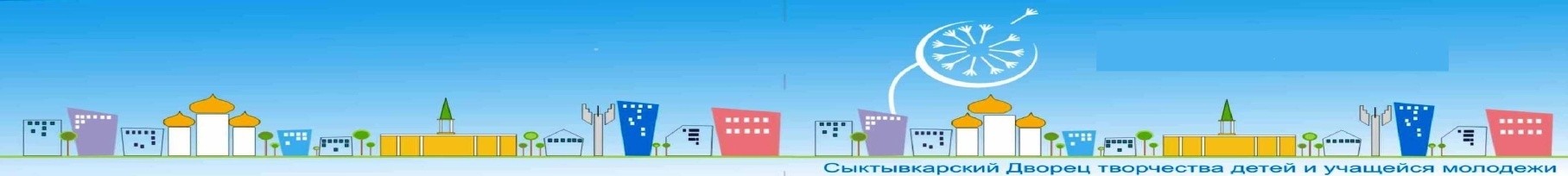 Образцовый детский коллектив объединение «Мастер игры»    Сыктывкарское городское общественное движение детей и молодежи «Смена»Проект «ЗАБАВА. ru»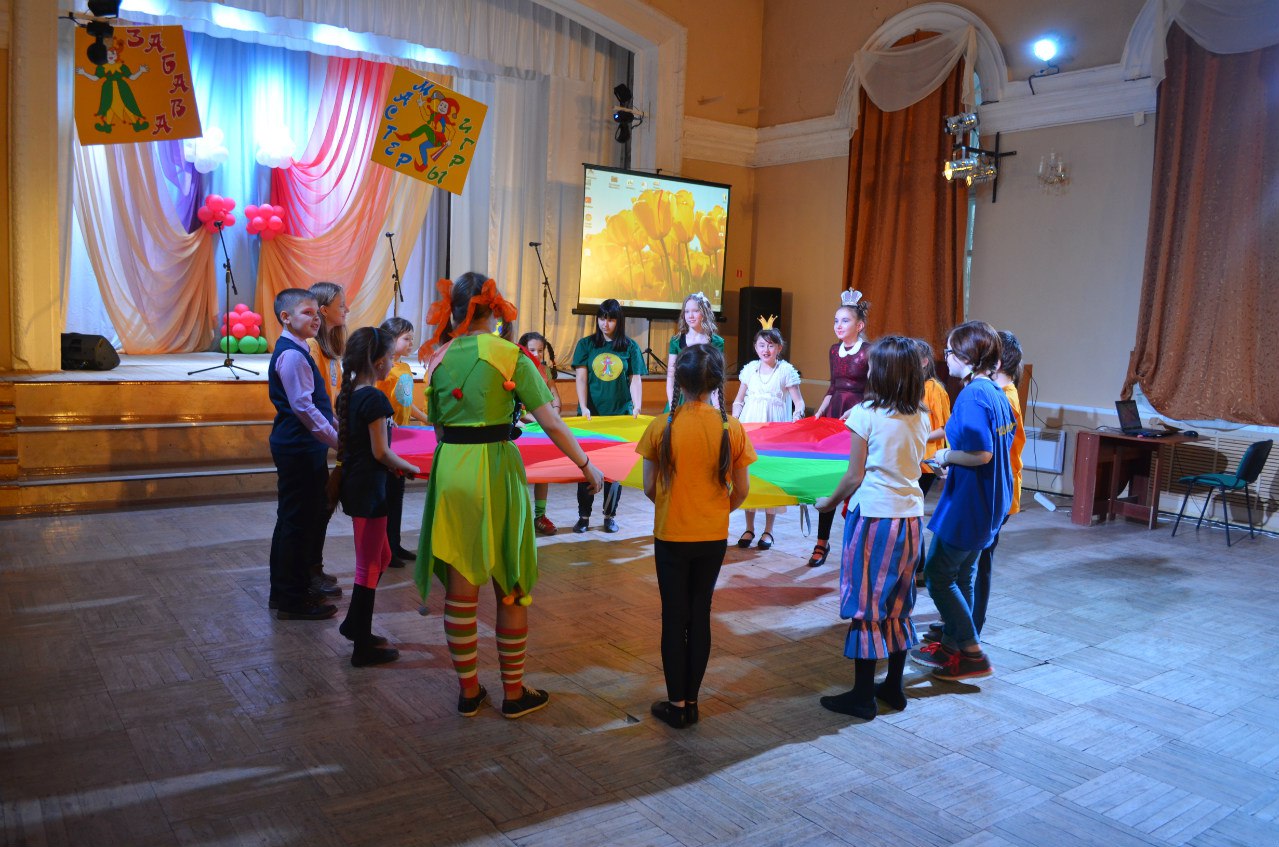 Автор: Колегова Юлия, 17 лет координатор: Белова Е.А., педагог дополнительного образованияСЫКТЫВКАР 2018АКТУАЛЬНОСТЬ«ЗАБАВА.ru» – это не сайт в Интернете, хотя и такой точно там есть, это название нашего конкурса-фестиваля игровых программ, который за 10 лет существования превратился с настоящую сеть аниматоров (затейников и скоморохов), только сеть не виртуальную, а реальную с живым общением и веселыми играми-забавами. Раз в год к нам, аниматорам Дворца творчества детей и учащейся молодежи г.Сыктывкара, присоединяется еще более 10 игровых коллективов города (а иногда и из республики) на конкурс-фестиваль игровых программ «Забава», на котором зрителями приглашаются ребята из детских домов. И мы точно видим, что этот вид деятельности становится все более и более популярным, все чаще вокруг люди собираются поиграть либо в настольные игры, либо даже водят старинные хороводы. И это здорово! Игра во все времена была неотъемлемой частью в жизни человека, еще Владимир Даль в своем известном словаре дал описание слову: «Игра - забава, установленная по правилам, и вещи для того служащие». Определение В. Даля очень близко всем ребятам из объединения «Мастер игры», потому что забава-утеха, как называли игру на Руси, служила утешением, успокоением, увеселением и даже был такой ремесленник, называемый «забавщиком». И по сей день и дети, и взрослые играют, забавляются и получают от этого не просто удовольствие, а всестороннее развитие. Игра, пожалуй, единственный вид творчества, который доступен всем без исключения (и даже ребятам с ограниченными возможностями), в игре у каждого человека своя роль и именно игра является сферой, обеспечивающей выбор разнообразных общественно значимых ролей и положений, и вообще – игра учит жить по правилам.К сожалению, необходимо констатировать тот факт, что сегодня происходит утрата традиций, связанных с игрой. 	Компьютеризация и телевидение заменили живое общение, с приходом прогресса исчезает самая главная ценность — ценность простого человеческого общения! Поэтому у нас (юных аниматоров) есть такой девиз: «Мы хотим объединить всех, кто считает, что игра-дело серьезное!»В связи с этим мы решили собрать как можно больше информации об игре:- составляли и проводили соцопрос и анкеты среди школьников, учителей, родителей;- проводили наблюдения за тем, в какие игры играют дети на переменках в школе, на улице и в детском саду;- посетили библиотеку ДТД и УМ, национальную детскую библиотеку им. С.Я. Маршака;- стали собирать картотеку забытых игрИ самое главное организовали  конкурс-фестиваль игровых программ «Забава!	Кроме этого мы узнали, что проблемами празднично - игровой культуры занимаются многие серьезные ведомства:Совет по празднично-игровой  культуре при ГосНИИ семьи и воспитания РАО, Союз Пионерских организаций – федерация детских организаций (СПО-ФДО) занимается данным направлением с 1991года, а И.И. Фришман (с которой мы имели честь познакомиться) защитила диссертацию по проблемам игры.К тому же мы узнали, что по России во многих городах проходят подобные фестивали:Нижний Новгород, фестиваль «Ее Величество Игра» проходит в с 1994 года,Санкт - Петербургский городской Дворец творчества юных приглашает зажечь свою звезду в конкурсе «Созвездии Игры»,Екатеринбург, фестиваль-конкурс «Забава» проходит с 1990 года,Москва, конкурс национальных традиций и игровой культуры «Ярмарка затей»,Московский Дом творчества (Дворец Пионеров на Воробьевых горах), уже более 60 лет проходит «Неделя игры и игрушки!Таким образом, мы видим, что данное направление весьма востребовано, поэтому мы думаем, что в этом году мы так же можем принять у себя гостей не только из республики Коми, но и всех, кто пожелает к нам присоединиться на конкурсе-фестивале «Забава. ru»ЦЕЛИ и ЗАДАЧИОрганизация и проведение открытого конкурса – фестиваля игровых программ «Забава.ru»;Объединение единомышленников, интересующихся игровой деятельностью,Ознакомление детей и взрослых с разнообразным миром игровой культуры,Выявление инициативных, творческих личностей,Сбор банка данных об играх и игровых программ по итогам конкурса.Привлечение к игровой деятельности ребят, попавших в трудную жизненную ситуацию.СРОКИ и МЕХАНИЗМ РЕАЛИЗАЦИИКонкурс – фестиваль проходит с октября по январь: октябрь – декабрь (заочно) мы запускаем объявление в сети Интернет, создаем беседу, принимаем заявки. С 03.12 по 05.12.18 года пройдет очный этап конкурса, приуроченный  к Всемирному дню инвалидов - это встреча команд и показ игровых программ для ребят, попавших в трудную жизненную ситуацию (около 40) и для детей из Эжвинского детского дома (около 60 человек)ОЖИДАЕМЫЙ РЕЗУЛЬТАТ Вновь собрать на одной площадке всех игровиков - затейников города.Создать Интернет-копилку игр и игровых программ по итогам конкурса.Вновь пригласить поиграть в наши стены ребят из Детских домов и реабилитационных центров. Развить интерес к необычной профессии аниматора. Популяризировать «настоящие» игры, предвещая детскую интернет-зависимость. БЮДЖЕТ ПОКАЗАТЕЛИ ЭФФЕКТИВНОСТИ ПРОЕКТА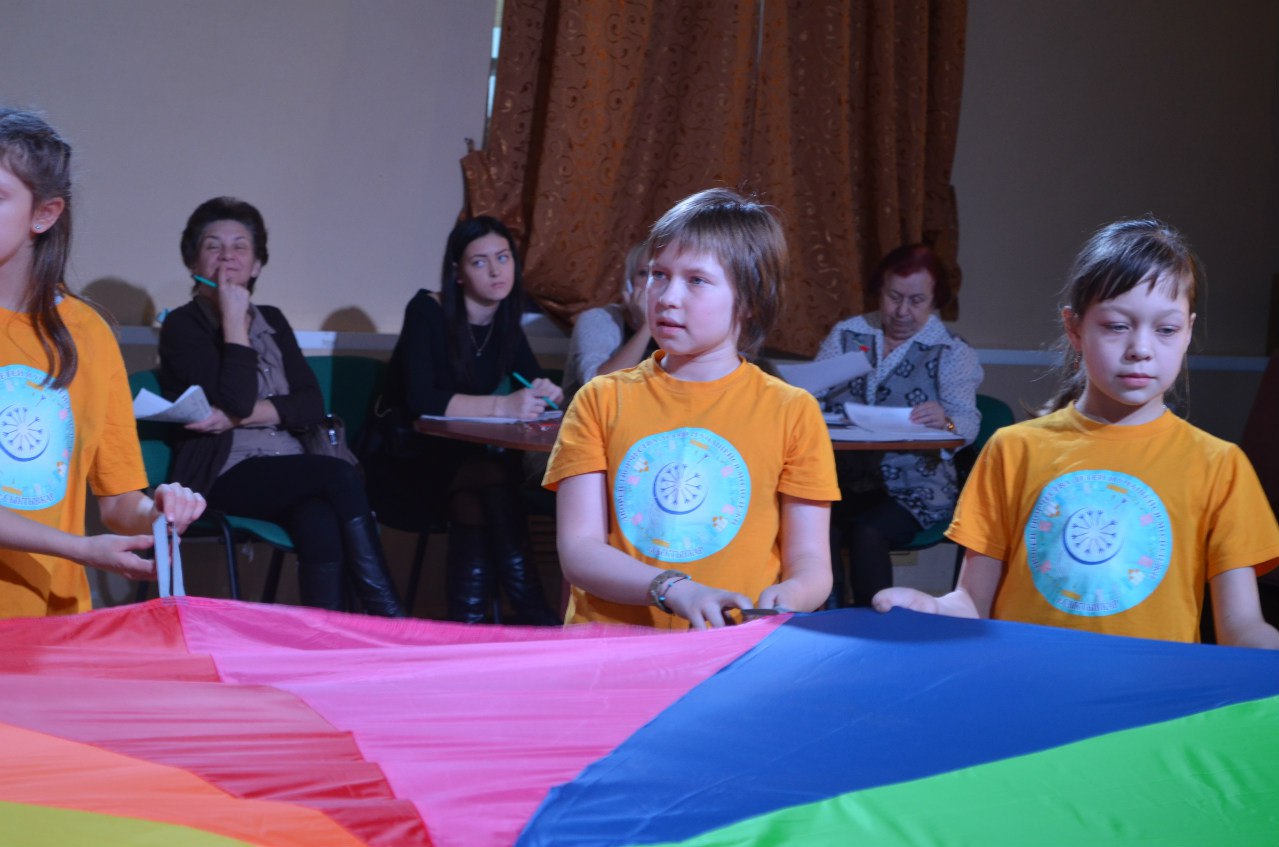 ОТЗЫВЫ«Сегодня мы присутствовали на конкурсе «Забава» и нам все очень понравилось: «Одуванчик», про сыр, и очень запомнились игры с платочками – простые, понятные, в них можно поиграть в любом месте. Обязательно  поиграем их с ребятами из младших классов в нашей школе» ( ученики сош №25)«Большое спасибо аниматору Эвелине из Дворца творчества за то, что рассказала ребятам об истории и традициях, связанных с платочками. А сами игры просты, доступны, понятны. Действительно, этот предмет гардероба практически всегда есть под рукой, все эти игры можно провести в любом месте и при любой погоде. И вообще хочется выразить огромную благодарность организаторам конкурса-фестиваля игровых программ «Забава» за качественную организацию конкурса и за затронутую тему подвижных игр, которых так не хватает современным детям» (педагог-организатор Степкина Е.А)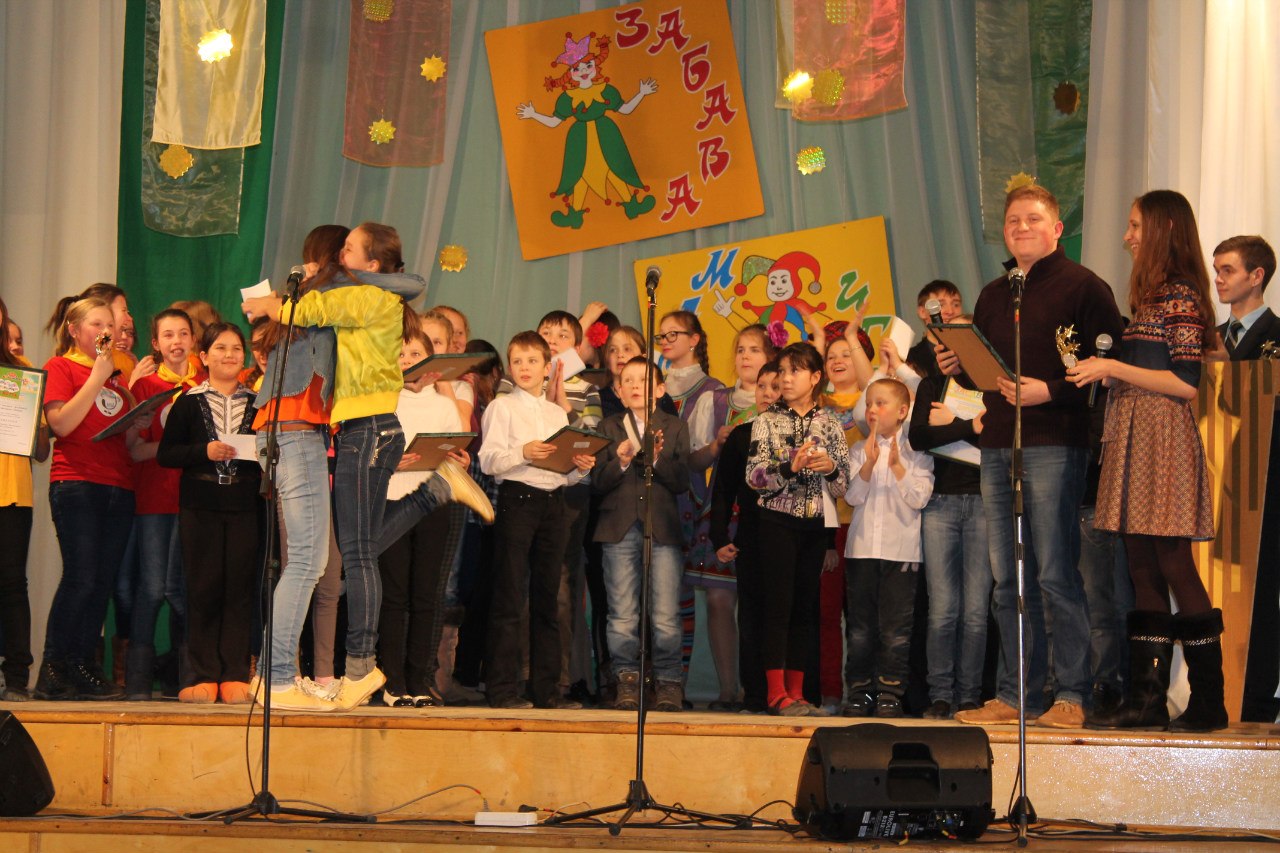 «Мне удостоилась честь побывать в роли жюри на замечательном конкурсе детских игровых программ «Забава». Сразу отметила, что у многих ребят очень хорошо поставлена речь. Неграмотных ударений и произношений почти не встречалось, такое увидишь довольно редко.  Участники просто сияли артистизмом и харизмой. Ну, а лично мне оставалось только наблюдать и восхищаться». (педагог по сценречи республиканского колледжа культуры и член жюри Н.Изюмская.)«Хотелось бы поблагодарить за достойную организацию и должный прием участников. Все было на высшем уровне. Так держать! Были представлены замечательные игры самых разнообразных видов. Честно говоря, я сам подчерпнул что-то новенькое. Ребята большие молодцы. Да, было видно, что многие волновались, но перебороть все страхи и выйти на сцену – это многого стоит. У всех участников большой потенциал, я верю, что у них все в жизни отлично получится!» (Константин Басков)«Когда наблюдаешь за ребятами на таком конкурсе с места жюри, то невольно тебя охватывает гордость. Гордость за будущее поколение, за нашу смену. Ты видишь, кто будет стоять на сцене через каких-то 5-10 лет, зажигая зрителей своей энергией. Надеюсь, каждая звездочка раскроется и найдет место в этом большом мире. А пока стоит сердечно поблагодарить педагогов и родителей за таких золотых ребят» (З.Л. Мингалева – почетный ветеран и член жюри)  ССЫЛКИ в сети ИНТЕРНЕТ на информационное сопровождениеhttps://vk.com/club25661650            https://vk.com/club3651667 https://vk.com/sykt.smena                   https://vk.com/detikomihttps://vk.com/zabava6991https://vk.com/spofdo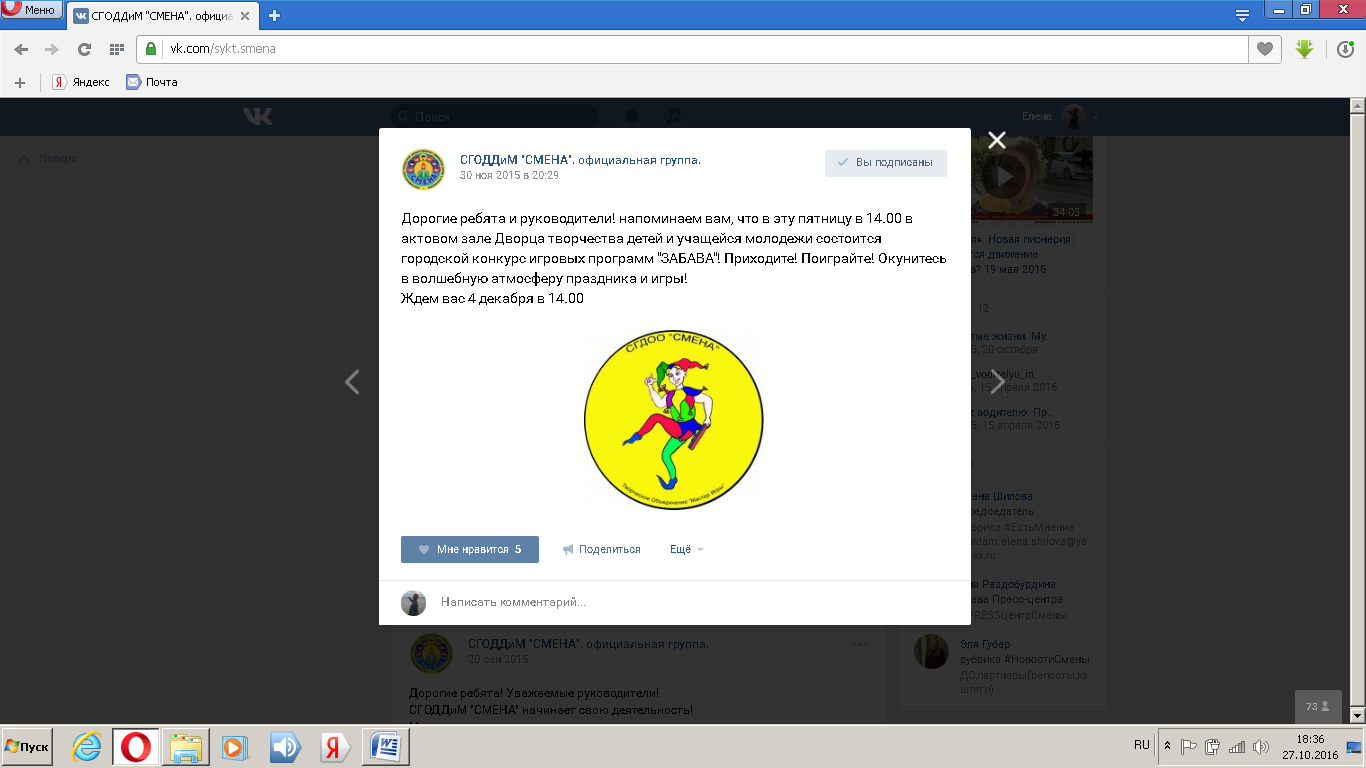 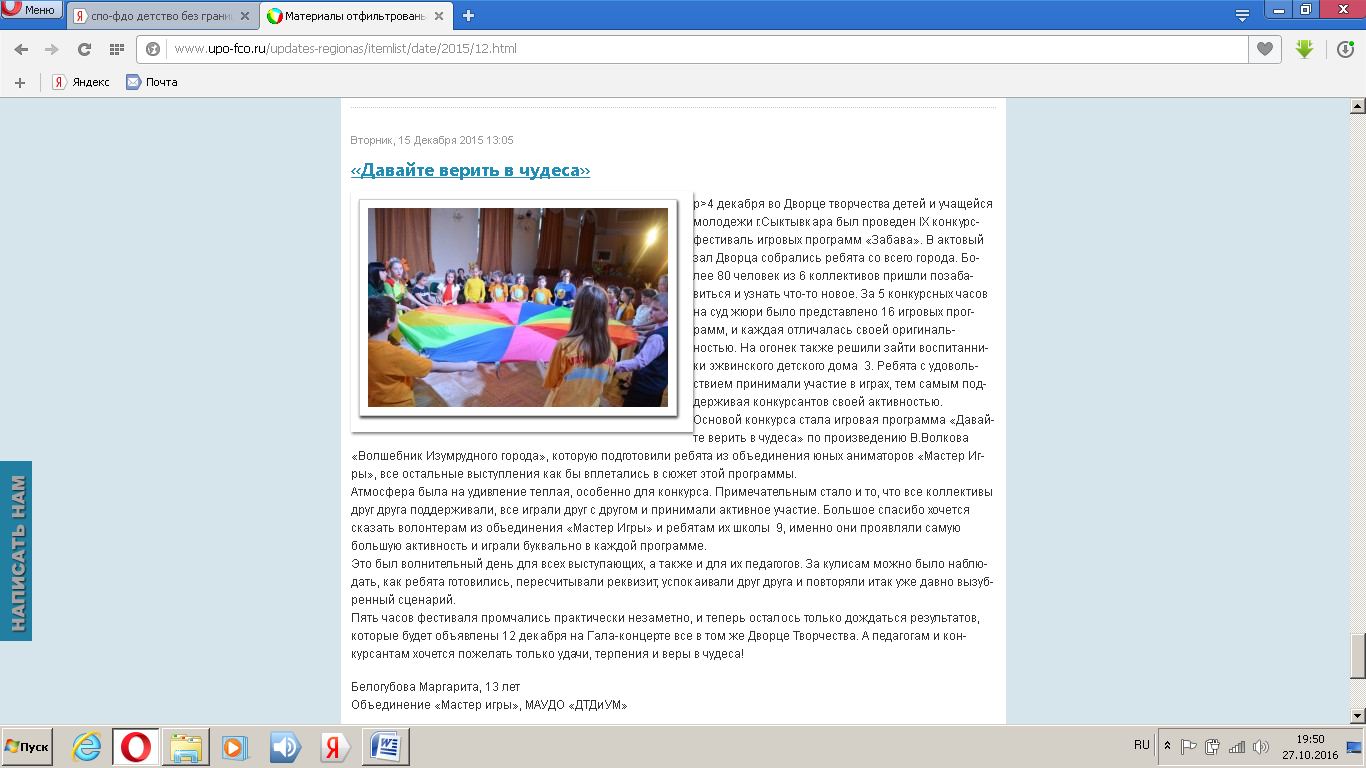 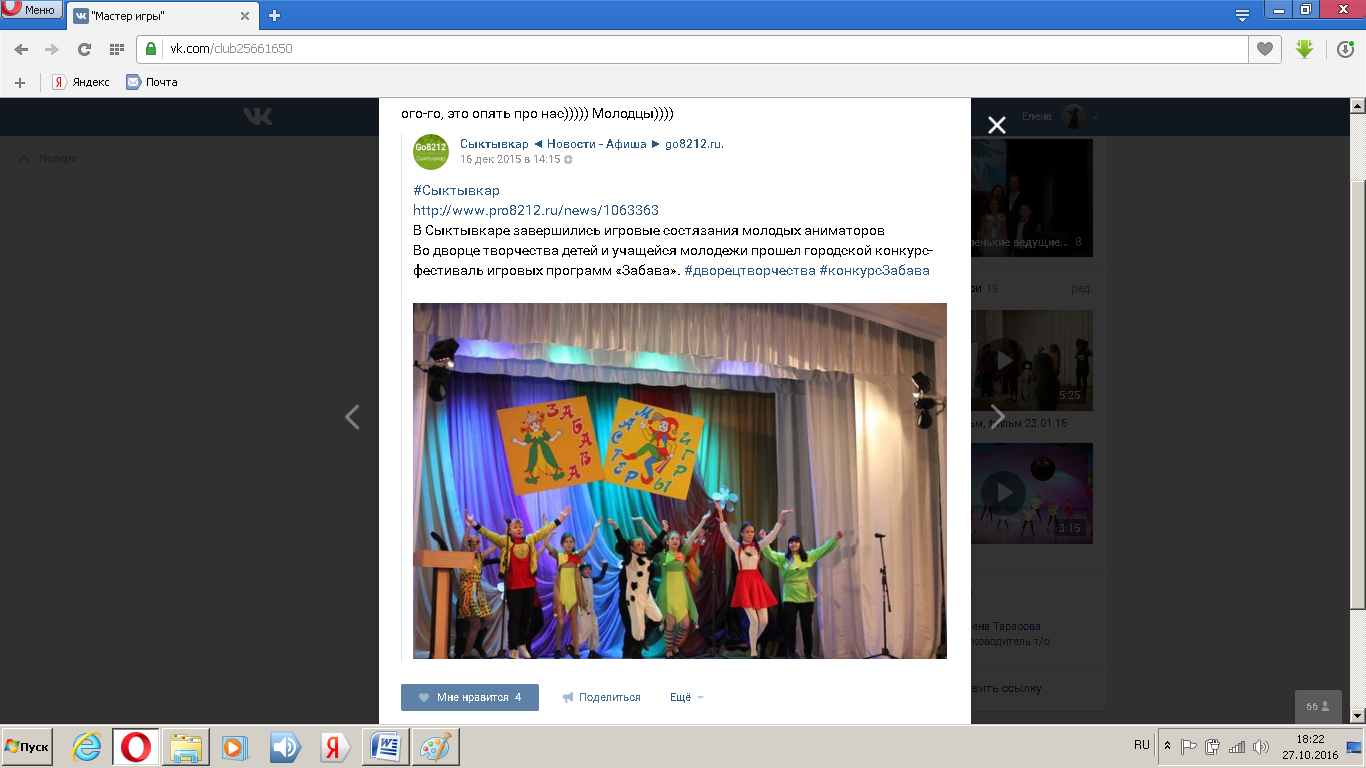 ДОСТИГНУТЫЕ РЕЗУЛЬТАТЫФестиваль прошел уже 10 раз;Ежегодно в нем принимает участие более 100 участников конкурса и более 100 ребят, попавших в трудную жизненную ситуации,  которые приходят поиграть во время фестиваля; У нас стало больше друзей Игры, т.к. свои работы на заочный конкурс присылают ребята с республики (Инта, Выльгорт);В очном этапе в прошлом году участвовали студенты колледжа культуры;Ребята, которые получают 1 места, приглашаются в специальное Детское жюри;За эти годы есть ребята, особо отличившиеся на конкурсе, которые теперь известны многим в Республике (Екатерина Никандрова, Андрей Кабишев, Валентин Васильев, Бессонова Марина, Горчакова Валерия)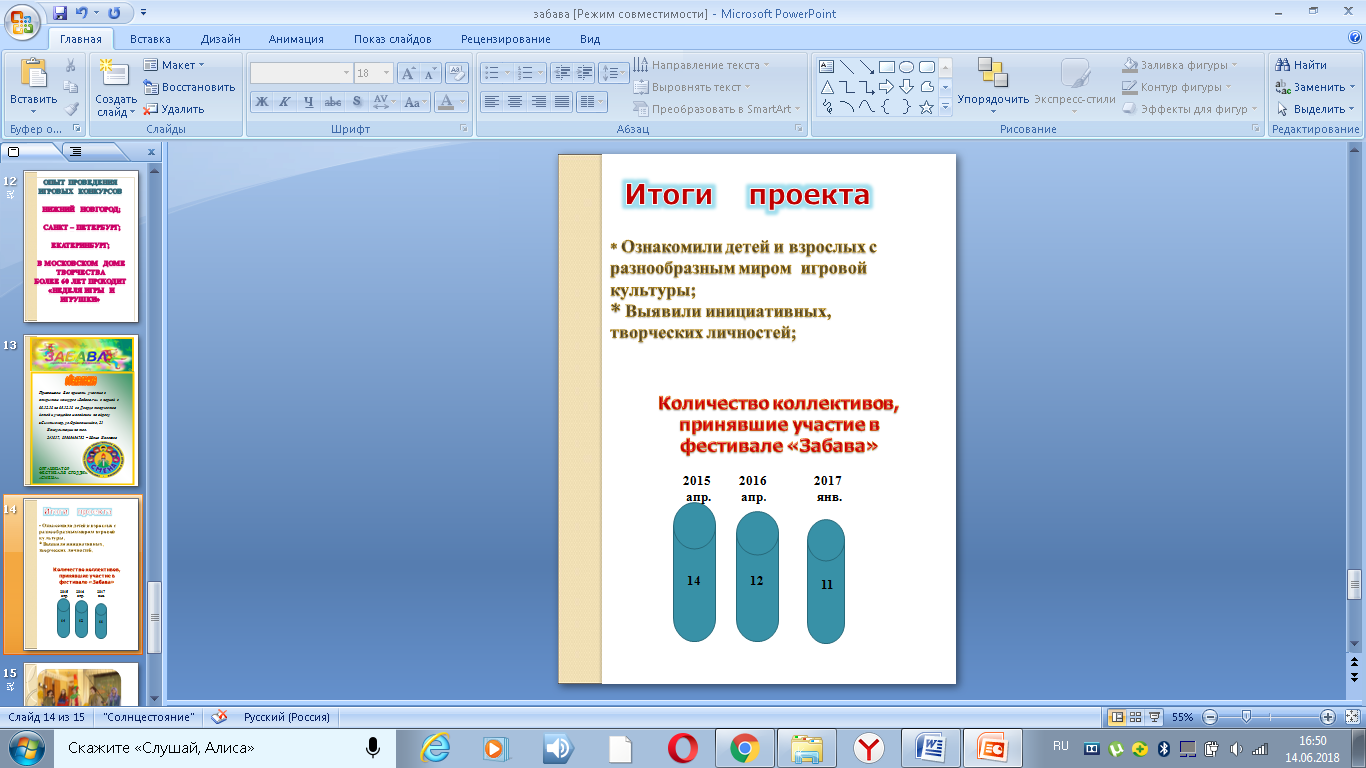 Показатели эффективности проектаСоциальные:75 ребят из детских домов и реабилитационных центров «сменили обстановку», поиграли и побывали на нашем конкурсе - фестивале. Экономические:На последнем конкурсе игровых программ в 2017 году для фотосъёмки мы приглашали  волонтера: Косик Алина ; нашим социальным партнёрам стала компания Рустама Бацеля ,который предоставил в качестве одного из призов фруктовый букет.Политические:Конкурс является политически-нейтральным, но в играх и выступлениях участники затрагивают темы патриотизма и любви к своей культуре и истории в виде использования народных игр, сюжетов из советских мультфильмов и сказок.№Виды расходов:Количество:Всего рублей:Имеется сумма:Требуется сумма:1.Канцелярские товары:Канцелярские товары:Канцелярские товары:Канцелярские товары:Канцелярские товары:Бумага А4 белая2 п.*160320 руб.320 руб. Бумага А4 цветная1 пачка400 руб.400 руб.Скотч широкий4040 руб.40 руб.Ножницы2*50100 руб.100 руб.Карандаши простые7 пачек*50350 руб.3 пачки150 руб.4 пачки 200 руб.Папки15*50750 руб.750 руб. Блокноты100*505000 руб.5000 руб.Рамки А-415*1001500 руб.1500 руб.Краска для ткани2*10002000руб2000 руб.2.Типографические расходы:Типографические расходы:Типографические расходы:Типографические расходы:Типографические расходы:Распечатка дипломов и благодарностей100шт*25 2500 руб.2500 руб.Наклейки на блокнотики с эмблемой фестиваля100шт.* 151500 руб.1500 руб.Оплата приглашенных специалистовОплата приглашенных специалистовОплата приглашенных специалистовОплата приглашенных специалистовОплата приглашенных специалистовОплата приглашенных специалистовФото и видеоператор2чел* 8000руб16000 руб.Фото8000 руб.Видео8000 руб.Члены жюри4 чел.*3000 руб.12000 руб.12000 руб.3.Расходные материалы Расходные материалы Расходные материалы Расходные материалы Расходные материалы USB - накопители15 * 3004500 руб. 4500 руб.Ткань (шелк) для изготовления сувенирной продукции (батик)2 метра* 300руб600руб600руб.ИТОГО11 110 руб.28 450 руб.